MUNGKIN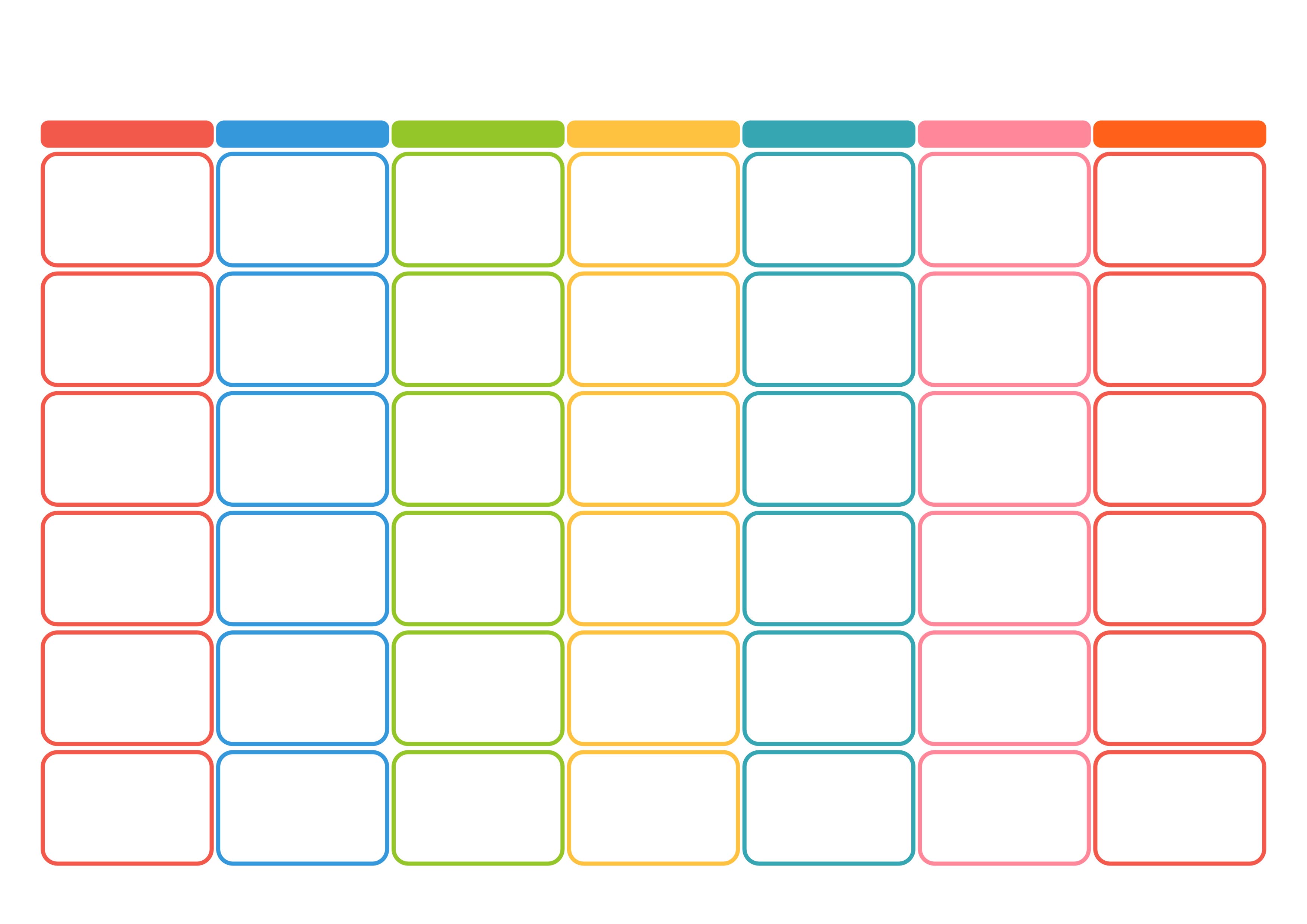 2022